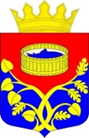 Ленинградская областьЛужский муниципальный районСовет депутатов Лужского муниципального районачетвертого созываРЕШЕНИЕот 26 октября  2021 года    № 120О ходатайстве перед ГубернаторомЛенинградской области о присвоениипоселку Оредеж Лужского муниципальногорайона Ленинградской областипочетного звания «Населенный пунктвоинской доблести»     На основании закона Ленинградской области от 15.12.2016 года № 95-оз « О почетных званиях Ленинградской области «Город воинской доблести», «Населенный пункт воинской доблести», рассмотрев обращение депутата Законодательного собрания Ленинградской области Коваля Н.О., ходатайство главы Оредежского сельского поселения Лужского муниципального района Ленинградской области Орловой А.А., ходатайство администрации Оредежского сельского поселения Лужского муниципального района Ленинградской области и в соответствии с решением совета депутатов Оредежского сельского поселения Ленинградской области № 118 от 09 апреля 2021 года   « О присвоении поселку Оредеж Лужского муниципального района Ленинградской области почетного звания «Населенный пункт воинской доблести», Совет депутатов Лужского муниципального района Ленинградской области РЕШИЛ:1.  Обратиться к Губернатору Ленинградской области с ходатайством о присвоении поселку Оредеж Лужского муниципального района Ленинградской области почетного звания «Населенный пункт воинской доблести».Поручить главе Лужского муниципального района представить Губернатору Ленинградской области данное решение и необходимые документы в соответствии с ч.7 ст.3 закона Ленинградской области от 15.12.2016 года № 95-оз « О почетных званиях Ленинградской области «Город воинской доблести», «Населенный пункт воинской доблести».Настоящее решение вступает в силу со дня его принятия.Глава Лужского муниципального района, исполняющий полномочия председателя совета депутатов                                                                                                        А.В. Иванов                                                                                         